 Worth Steel & Machinery, Inc.4001 West 123rd Street       Alsip, IL  60803(708)388-6300   Fax (708)388-6467www.worthsteel.comWe are pleased to quote the following: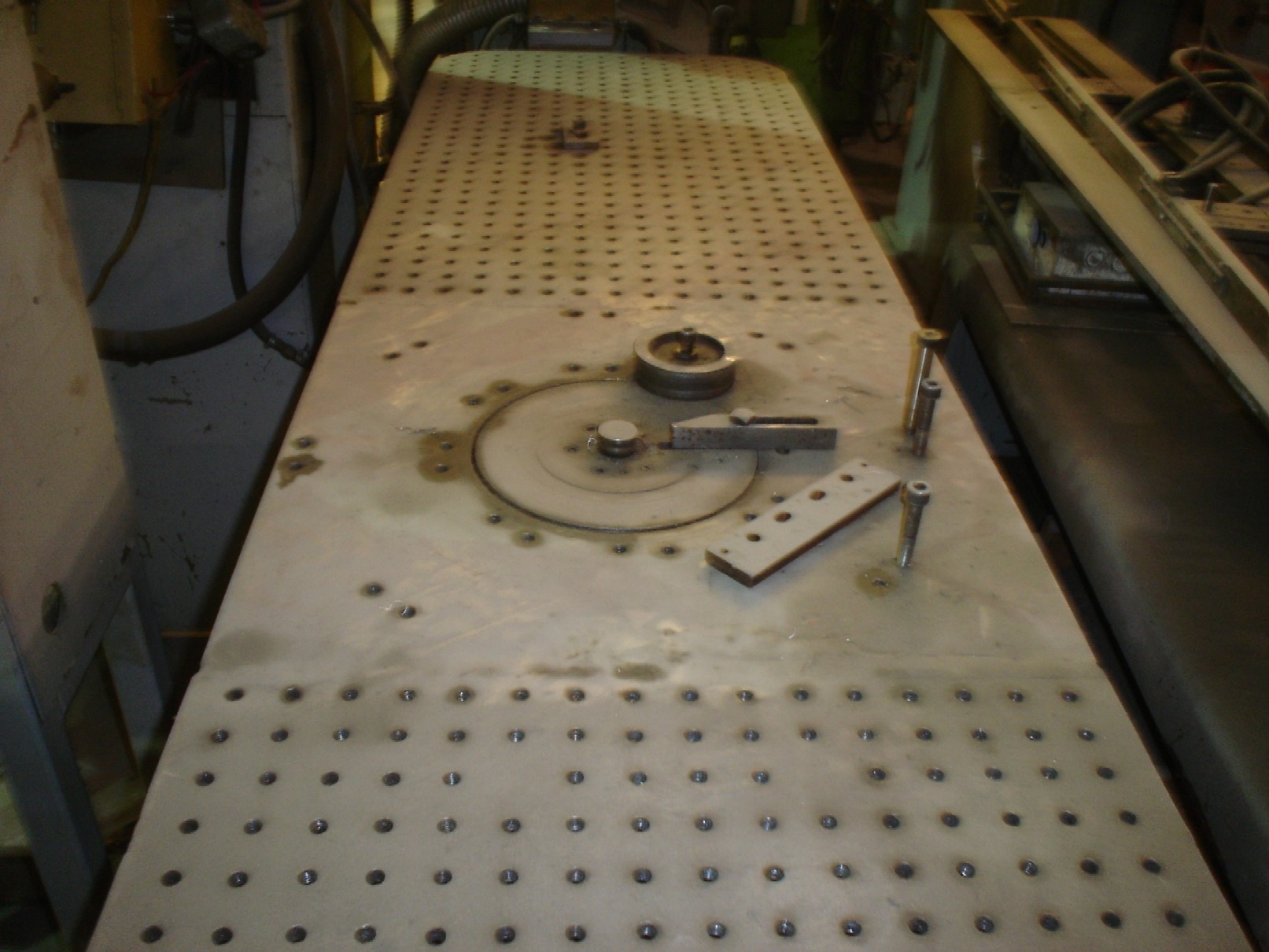 One Used Custom Rotary BenderModel					N/ASerial					N/ACapacity				.500 capacity		Operation				AirYear					N/ADimensions:(machine)				32” wide x 84” long x 48” highTooling 				1 set includedApprox. Weight			800 lbs.Condition				GoodStock Number			509F.O.B. our warehouse, Alsip, IL available with a 30 day return privilege			Price  $ 3,500.00 